United in Peace, under Jesus, for the world, we are called to…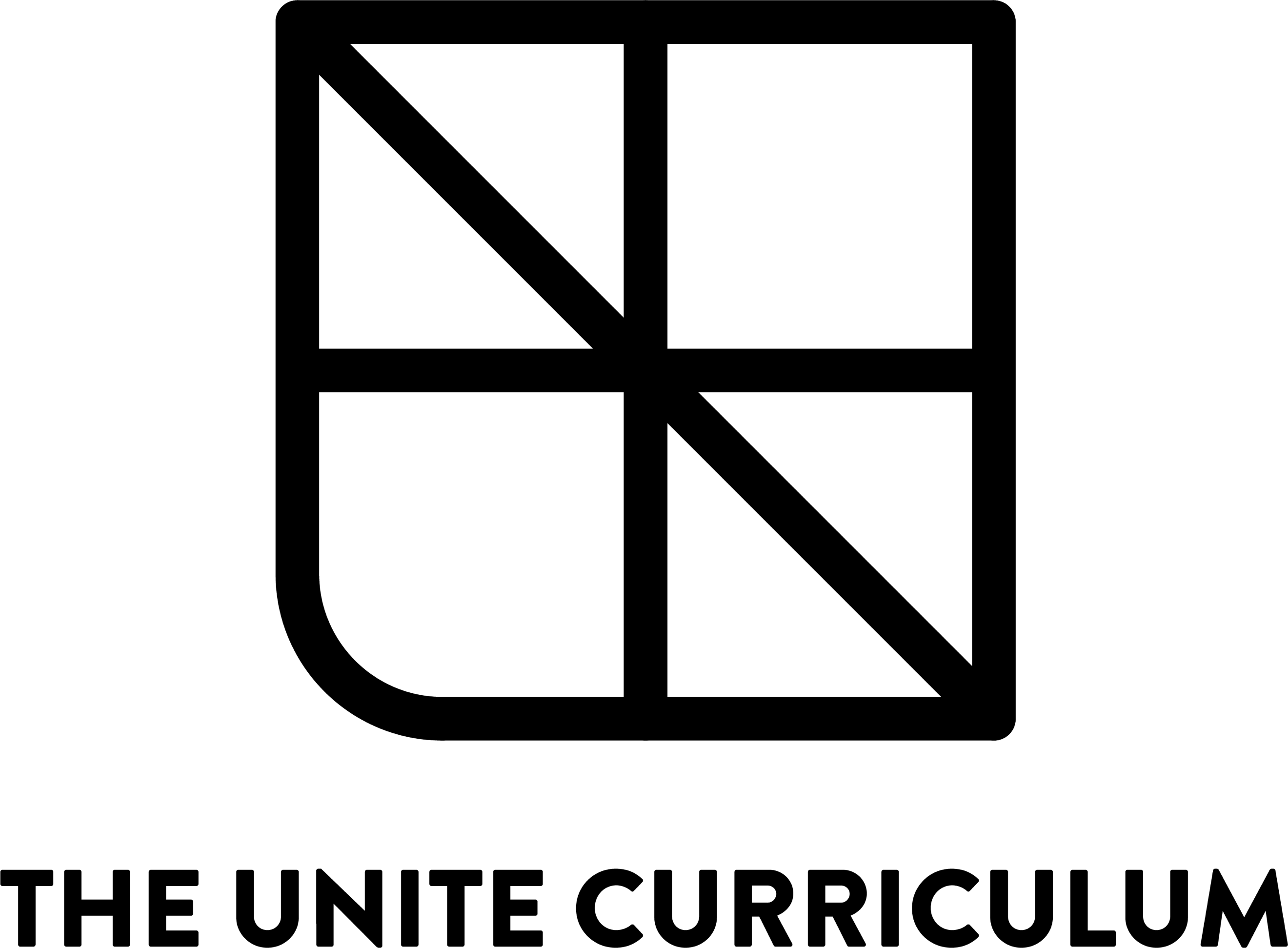 United in Peace, under Jesus, for the world, we are called to…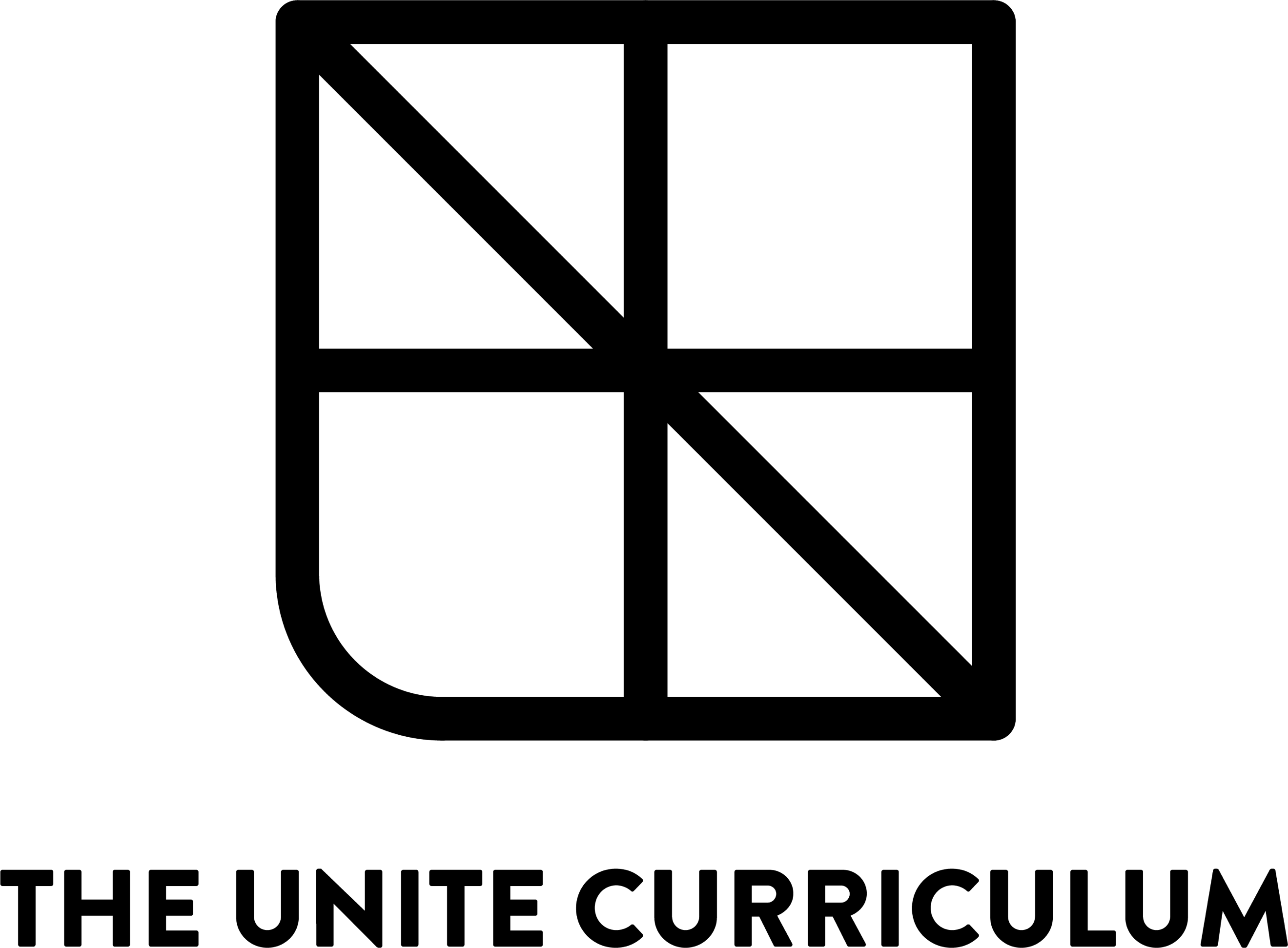 